Buy America Exemption – Example DT1310 (NER22-0621)Bid Item Name:Buy America Exemption (Allowable: $2500.00)Quantity Involved:Enter dollar amount of non-complying steel/iron (ie: amount claiming under the exemption)Units:DOLTest Results:Buy America documentation was not provided.Spec Requirements:All steel / iron need Buy America certification per 23 CFR 635.410Disposition Explanation:Example:637.22XX Signs Type II - Mounting Hardware 3/8"x3" Lag Screws w/ 3/8" Nylon Washers ($14.20) 3/8" Steel Washers ($4.26)653.01XX Pull Boxes - Hardware 3/8"x2" Lag Screws ($60.96)656.0200 Meter Breaker - Hardware Screws & Fasteners ($4.47)657.07XX Luminaire Arms Truss - Hardware 1/2"-13x2 1/2" Hex Cap Screws ($312.32) 1/2" Washers ($84.48) 1/2" Nuts ($76.80) 1/2" Lock Washer ($48.64)Total allowable exemption amount = $2,500.00Total amount logged under exemption = $606.13All items are logged on Buy America Exemption Report and have material invoice documentation. Documents are located in material archive with DT4567 Buy America Certification FormPlacement Date:Leave BlankSample Date: Leave BlankSample Location:Leave BlankUsage:Project WideUsage Location:Project Wide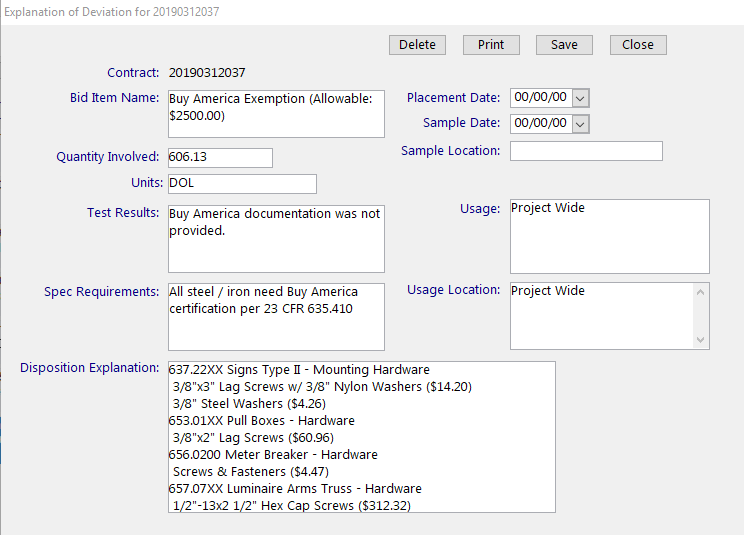 Figure: MIT Entry Buy America Exemption Example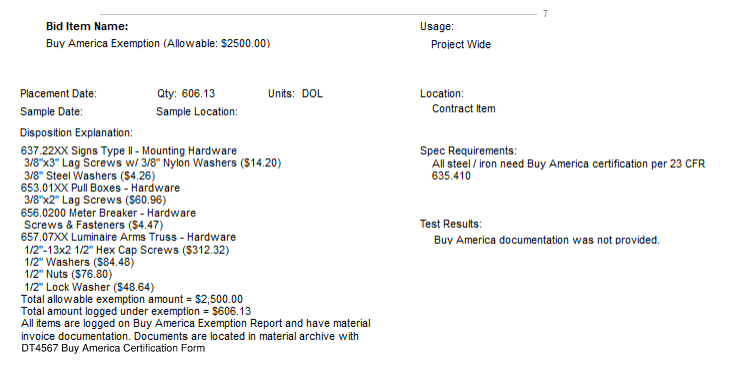 Figure: Printed DT1310 Buy America Exemption Example